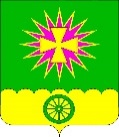 АДМИНИСТРАЦИЯ Нововеличковского сельского поселения Динского района ПОСТАНОВЛЕНИЕот 06.02.2018					 	                                           № 31станица НововеличковскаяО внесении изменений в постановление администрации Нововеличковского сельского поселения  Динского района от 26.01.2017 № 08«Об утверждении муниципальной программы«Развитиетопливо-энергетического комплекса на территории Нововеличковского сельского поселения Динского района»на 2017-2019 годы»На основании части 4 статьи 8 и статьи 72 Устава Нововеличковского сельского поселения Динского района п о с т а н о в л я ю:	1. Внести изменения в постановление администрации Нововеличковского сельского поселения Динского района от 26.01.2016 №08«Обутверждении муниципальной программы «Развитие топливо-энергетического комплекса на территории Нововеличковского сельского поселения Динского района» на 2017-2019 годы»,приложение к постановлению утвердить в новой редакции (прилагается).	2. Отделу финансов и муниципальных закупок администрации Нововеличковского сельского поселения (Вуймина) предусмотреть финансирование расходов по программе и произвести расходы на мероприятия, предусмотренные программой, в пределах объемов средств, предусмотренных на эти цели в бюджете Нововеличковского сельского поселения на 2017-2019 годы. 3. Отделу ЖКХ, малогои среднего бизнеса администрации Нововеличковского сельского поселения (Токаренко) обеспечить выполнение мероприятий программы.4. Постановление администрации Нововеличковского сельского поселения Динского района от 20.12.2017 № 355 «О внесении изменений в постановление администрации Нововеличковского сельского поселения Динского района от26.01.2017 № 08«Обутверждении муниципальной программы «Развитие топливо-энергетического комплекса на территории Нововеличковского сельского поселения Динского района» на 2017-2019годы» считать утратившим силу.5. Отделу по общим и правовым вопросам администрации Нововеличковского сельского поселения (Калитка) разместить настоящее постановление на официальном сайте Нововеличковского сельского поселения Динского района в сети Интернет.6. Контроль за выполнением настоящего постановления оставляю за собой.7. Постановление вступает в силу со дня его обнародования.Глава администрацииНововеличковскогосельского поселения							  	   С.М. КоваПРИЛОЖЕНИЕУТВЕРЖДЕНАпостановлением администрации Нововеличковскогосельского поселения Динского районаот 06.02.2018 № 31МУНИЦИПАЛЬНАЯ ПРОГРАММА«Развитие топливо-энергетического комплекса на территории Нововеличковского сельского поселения Динского района». на 2017-2019 годПАСПОРТмуниципальной программы Нововеличковского сельскогопоселения Динского района«Развитие топливо-энергетического комплекса на территории Нововеличковского сельского поселения Динского района». на 2017-2019 год	Раздел 1. Содержаниепроблемы и обоснование необходимости ее решения программными методамиВ условиях стремительного роста потребления топливно-энергетических ресурсов, самым эффективным и экономичным из которых является газ, все более актуальными становятся вопросы газоснабжения населения, объектов социальной сферы.Построенные ранее котельные на жидком топливе не отвечают требованиям экологии и экономии бюджетных средств.	Строительство подводящего газопровода к котельной №34 по ул. Братская, 10г.Подготовка к вводу в эксплуатацию новой модульной котельной, которую переводят с жидкого топлива на газ. Существующие теплотрассы требуют ежегодного капитального ремонта.С целью обеспечения увеличения объема поставки газа, для населения необходимо провести реконструкцию и строительство новых газораспределительных станций.Раздел 2. Основные цели и задачи, сроки и этапы реализации, целевые индикаторы и показатели программы Основной целью Программы является реализация комплекса проектных, производственно-технических, организационных и финансовых мероприятий, направленных на решение социальной задачи - улучшение условий жизни населения Нововеличковского сельского поселения за счет обеспечения его природным газом.Условиями достижения целей Программы является решение следующих задач:	- определение условий газоснабжения;- обеспечение надежности и эффективности работы систем газоснабжения населенных пунктов Нововеличковского сельского поселения,		- увеличение объемов проектных, строительно-монтажных и эксплуатационных работ.- установка и ввод в эксплуатацию модульных котельных на природном газе.Программа рассчитана на 2017-2019 годы.Раздел 3. Обеспечение ресурсного обоснования программы Финансирование мероприятий Программы будет осуществляться за счет средств краевого и местного бюджетов.Общий объем финансирования Программы составляет 2020,0 тыс. рублей. Планируемый объем финансирования муниципальной программы будет уточняться в зависимости от принятых на местном уровне решений об объемах выделяемых средств.4. Методика оценки эффективности реализации муниципальной программы Нововеличковского сельского поселения Динского районаОценка эффективности муниципальной программы Нововеличковского сельского поселения Динского района «Развитие топливо-энергетического комплекса на территории Нововеличковского сельского поселения Динского района» на 2017-2019 год проводится в соответствии с типовой методикой оценке эффективности реализации муниципальной программы утвержденной постановлением администрации Нововеличковского сельского поселения Динского района от 09.06.2016 г. №293  «Об утверждении Порядка принятия решения о разработке, формирования, реализации и оценки эффективности реализации муниципальных программ Нововеличковского сельского поселения Динского района».Раздел 4.Механизм и контроль за реализацией ПрограммыЗаказчиком Программы является администрация Нововеличковского сельского поселения Динского района.Органы местного самоуправления Нововеличковского сельского поселения Динского района осуществляют:-контроль за выполнением мероприятий Программы, эффективное и целевое использование бюджетных средств, выделяемых на реализацию Программы;-финансирование мероприятий Программы из местного бюджета в объемах, предусмотренных Программой;-подготовку предложений в перечень объектов топливо-энергетического комплексамуниципального образования на очередной финансовый год, обоснований для отбора первоочередных объектов, финансируемых в рамках Программы в очередном финансовом году;-мониторинг хода реализации мероприятий Программы и информационно-аналитическое обеспечение процесса реализации Программы.Контроль за реализацией Программы осуществляют  администрация Нововеличковского сельского поселения и бюджетная комиссия Нововеличковского сельского поселения.Механизм реализации муниципальной программы Нововеличковского сельского поселения Динского района «Развитие топливо-энергетического комплекса на территории Нововеличковского сельского поселения Динского района» на 2017-2019 год  осуществляется в соответствии с разделом 5 порядка принятия решения о разработке, формирования, реализации и оценки эффективности реализации муниципальных программ Нововеличковского сельского поселения Динского района утвержденного постановлением администрации Нововеличковского сельского поселения Динского района от 09.06.2016 г. №293.Начальника отдела ЖКХ, малого и среднегобизнеса администрации Нововеличковскогосельского поселения Динского района                                         В.В. Токаренко													Приложение к паспорту 													муниципальной программы													  «Развитие топливо-энергетического комплекса 												         на территории Нововеличковского сельского													    поселения Динского района» на 2017-2019 год.ПЕРЕЧЕНЬ ОСНОВНЫХ МЕРОПРИЯТИЙ МУНИЦИПАЛЬНОЙ ПРОГРАММЫ «Развитие топливо-энергетического комплекса на территории Нововеличковского сельского поселения Динского района». на 2017-2019 годНачальник отдела ЖКХ, малого и среднего бизнеса администрации Нововеличковскогосельского поселения Динского района                                                                                                                             В.В. ТокаренкоПриложение к паспортумуниципальной программы «Развитие топливно-энергетического комплекса на территории Нововеличковского сельского поселения Динского района на 2017-2019 годы»ЦЕЛИ, ЗАДАЧИ И ЦЕЛЕВЫЕ ПОКАЗАТЕЛИ МУНИЦИПАЛЬНОЙ ПРОГРАММЫ«Развитие топливно-энергетического комплекса на территорииНововеличковского сельского поселения Динского района на 2017-2019 годы»(наименование программы, срок действия, Постановление администрации Нововеличковского сельского поселения Динского района от 26.01.2017 г.  №8реквизиты правого акта, которым утверждена программа)Начальник отдела ЖКХ, малого и среднего бизнесаадминистрации Нововеличковского сельского поселения		                                                                                     В.В.ТокаренкоКоординатор муниципальнойпрограммыНачальник отдела ЖКХ, малого и среднего бизнеса Администрации Нововеличковского сельского поселенияУчастники муниципальнойпрограммыОтдел ЖКХ, малого и среднего бизнеса Администрации Нововеличковского сельского поселенияЦели муниципальной программыРеализация программы развитие топливо-энергетического комплекса на территории Нововеличковского сельского поселенияЗадачи муниципальной программыИнженерно-техническая оптимизация систем коммунальной инфраструктуры.Перечень целевых показателей муниципальной программы1. Повышение надежности систем коммунальной инфраструктуры.2. Обеспечение более комфортных условий проживания населения сельского поселения.3. Повышение качества предоставляемых ЖКУ.4. Снижение потребление энергетических ресурсов.5. Снижение потерь при поставке ресурсов потребителям.6. Улучшение экологической обстановки в сельском поселении.7.Повышение уровня газификации населённых пунктов Нововеличковского сельского поселенияЭтапы и сроки реализациимуниципальной программы2017-2019 годыОбъемы бюджетных ассигнований муниципальной программыБюджет Нововеличковского сельскогопоселения -2020,0 тыс. рублей- 2017 год- 40,0 тыс. руб.,- 2018 год- 1400,0 тыс. руб., - 2019 год- 580,0 тыс. руб.Контроль за выполнениеммуниципальной программыАдминистрация Нововеличковского сельского поселения и бюджетная комиссия Совета Нововеличковского сельского поселения№п/пНаименование мероприятияИсточники финансированияОбъем финан-сирования, всего(тыс.руб.)2017г.2018г.2019г.Непосредственный результат реализации мероприятияУчастник муниципальной программы 1234671.Разработка и выполнение программы «Развитие топливо-энергетического комплекса на территории Нововеличковского сельского поселениявсего2020,040,01400,0580,01.Разработка и выполнение программы «Развитие топливо-энергетического комплекса на территории Нововеличковского сельского поселенияместный бюджет2020,040,01400,0580,0Инженерно-техническая оптимизация систем коммунальной инфраструктуры.Отдел ЖКХ, малого и среднего бизнеса администрации Нововеличковского сельского поселения, подрядчик1.Разработка и выполнение программы «Развитие топливо-энергетического комплекса на территории Нововеличковского сельского поселениякраевой бюджет1.Разработка и выполнение программы «Развитие топливо-энергетического комплекса на территории Нововеличковского сельского поселенияфедеральный бюджет-1.Разработка и выполнение программы «Развитие топливо-энергетического комплекса на территории Нововеличковского сельского поселениявнебюджетные источники-1.1Подготовка и оформление проектно-сметной документации по газификации Нововеличковского сельского поселения» всего1440,040,01400,0-1.1Подготовка и оформление проектно-сметной документации по газификации Нововеличковского сельского поселения» местный бюджет1440,040,01400,0-Наличие проектно-сметной документации для прокладки газопровода и монтажа блочной котельной.Отдел ЖКХ, малого и среднего бизнеса администрации Нововеличковского сельского поселения, подрядчик1.1Подготовка и оформление проектно-сметной документации по газификации Нововеличковского сельского поселения» краевой бюджет1.1Подготовка и оформление проектно-сметной документации по газификации Нововеличковского сельского поселения» федеральный бюджет1.1Подготовка и оформление проектно-сметной документации по газификации Нововеличковского сельского поселения» внебюджетные источники1.2Выполнение работ по модернизации системы газоснабжения и теплоснабжения Нововеличковского сельского поселениявсего580,0580,0модернизация системы теплоснабжения  Нововеличковского сельского поселения1.2Выполнение работ по модернизации системы газоснабжения и теплоснабжения Нововеличковского сельского поселенияместный бюджет580,0--580,0Отдел ЖКХ, малого и среднего бизнеса администрации Нововеличковского сельского поселения, подрядчик1.2Выполнение работ по модернизации системы газоснабжения и теплоснабжения Нововеличковского сельского поселениякраевой бюджет1.2Выполнение работ по модернизации системы газоснабжения и теплоснабжения Нововеличковского сельского поселенияфедеральный бюджет1.2Выполнение работ по модернизации системы газоснабжения и теплоснабжения Нововеличковского сельского поселениявнебюджетные источникиИтоговсего2020,040,01400,0580,0Итогоместный бюджет2020,040,01400,0580,0.Итогокраевой бюджетИтогофедеральный бюджет-Итоговнебюджетные источники-Наименование показателяЕдиницаизмеренияПредусмотренное программой значение показателя Предусмотренное программой значение показателя Предусмотренное программой значение показателя Примечание*Наименование показателяЕдиницаизмерения2017 г.2018 г.2019 г.Примечание*123456Муниципальная программа «Развитие топливно-энергетического комплекса на территории  Нововеличковского сельского поселения Динского района на 2017-2019 годы»Муниципальная программа «Развитие топливно-энергетического комплекса на территории  Нововеличковского сельского поселения Динского района на 2017-2019 годы»Муниципальная программа «Развитие топливно-энергетического комплекса на территории  Нововеличковского сельского поселения Динского района на 2017-2019 годы»Муниципальная программа «Развитие топливно-энергетического комплекса на территории  Нововеличковского сельского поселения Динского района на 2017-2019 годы»Муниципальная программа «Развитие топливно-энергетического комплекса на территории  Нововеличковского сельского поселения Динского района на 2017-2019 годы»Муниципальная программа «Развитие топливно-энергетического комплекса на территории  Нововеличковского сельского поселения Динского района на 2017-2019 годы»Цель Реализация программы развитие топливно-энергетического комплекса на территории Нововеличковского сельского поселенияЦель Реализация программы развитие топливно-энергетического комплекса на территории Нововеличковского сельского поселенияЦель Реализация программы развитие топливно-энергетического комплекса на территории Нововеличковского сельского поселенияЦель Реализация программы развитие топливно-энергетического комплекса на территории Нововеличковского сельского поселенияЦель Реализация программы развитие топливно-энергетического комплекса на территории Нововеличковского сельского поселенияЦель Реализация программы развитие топливно-энергетического комплекса на территории Нововеличковского сельского поселенияЗадачаИнженерно-техническая оптимизация систем коммунальной инфраструктуры.ЗадачаИнженерно-техническая оптимизация систем коммунальной инфраструктуры.ЗадачаИнженерно-техническая оптимизация систем коммунальной инфраструктуры.ЗадачаИнженерно-техническая оптимизация систем коммунальной инфраструктуры.ЗадачаИнженерно-техническая оптимизация систем коммунальной инфраструктуры.ЗадачаИнженерно-техническая оптимизация систем коммунальной инфраструктуры.Основное мероприятие: Разработка и выполнение программы топливно-энергетического комплекса на территории Нововеличковского сельского поселенияОсновное мероприятие: Разработка и выполнение программы топливно-энергетического комплекса на территории Нововеличковского сельского поселенияОсновное мероприятие: Разработка и выполнение программы топливно-энергетического комплекса на территории Нововеличковского сельского поселенияОсновное мероприятие: Разработка и выполнение программы топливно-энергетического комплекса на территории Нововеличковского сельского поселенияОсновное мероприятие: Разработка и выполнение программы топливно-энергетического комплекса на территории Нововеличковского сельского поселенияОсновное мероприятие: Разработка и выполнение программы топливно-энергетического комплекса на территории Нововеличковского сельского поселенияПодготовка и оформление проектно-сметной документации по газификации Нововеличковского сельского поселения»проект11-Выполнение работ по модернизации системы газоснабжения и теплоснабжения Нововеличковского сельского поселенияобъект--1